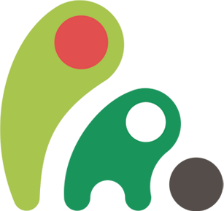 Contents 	Preface											 4Ad hoc terms									          5Systemic challenges while implementing and protecting the right to 	freedom of expression, assembly and association.			          5Brief description of recent cases evidencing systemic challenges while 		implementing and protecting fundamental rights and freedoms of Transdniestrian residents								13Nikolay Malyshev										13Larisa Kalik											15Roman Yamboglo										16Mikhail Ermuraki										17Alexander Samoniy									19Gennady Chorba										20Irina Vasilakiy										21Pavel Dogar									        25Nadezhda Bondarenko									26Solo picketing										27Giska Village Party									28Restriction of the right to freedom of movement during the pandemic	32Apriori Information and Legal Center 						33Other cases											35 	Outcomes											Recommendations									Postface												List of endnotes											Additional information									PrefaceFocusing on freedom of information, freedom of association and assembly, Apriori Information and Legal Center strives to improve the quality of Transdniestrian civil society. This review is the result of concern about its status and is not part of any project.The reason for writing this review was the actions of the Transdniestrian authorities over the past few years (especially in 2020), which resulted in an unprecedented increase in cases of unjustified interference with human rights in the areas of freedom of information, assembly and association. The above freedoms are of critical importance for the viability of civil society, without which a rule-of-law democratic state is impossible.At the same time, violations of rights and freedoms can and do occur in any country in the world, so the question is of particular importance is, whether the state has provided an effective means to protect them? Therefore, by providing legal assistance in most of the above cases, we recorded both the unreasonable infringement of rights and freedoms, and violations while attempting to restore them. The review pays special attention to the Transdniestrian judicial system.At the end of the preface, it is worth noting that the review contains references, without which the understanding of the text presented may be incorrect. Ad hoc termsThe European Convention for the Protection of Human Rights and Fundamental Freedoms (hereinafter referred to as the Convention) is recognized as valid on the territory of Transdniestria in accordance with Article 10 of the TMR Constitution, implemented in the Decree of the TMR Supreme Council No. 226, On Attitude of the TMR to International Treaties and Other Instruments on Human Rights. Based on the provisions of Article 32 §1 of the European Convention for the Protection of Human Rights and Fundamental Freedoms, the European Court of Human Rights (hereinafter referred to as the ECtHR/Court) is endowed with the exclusive right to interpret and apply it. Therefore, this analysis is based on the approaches developed by the ECHR, and it is specific due to the uncertainty of the Transdniestrian status.In relation to Article 1 of the Convention, the states that have signed it have the duty to ensure the rights and freedoms of everyone under their jurisdiction. At the same time, the operation of the Convention extends to all territories or any of them responsible for the international relations, taking into account the case law of the ECtHR.In Transdniestrian cases, the ECtHR designated as respondent states the Russian Federation (“[…] due to the full financial and other support of Transdniestria”) and the Republic of Moldova (“[…] the authorities of the Republic of Moldova have jurisdiction [over the territory of Transdniestria] for the purposes of Article 1 of the Convention […]).Objections of the Government of the Russian Federation to complaints with the ECtHR, while recognizing the sovereignty and territorial integrity of the Republic of Moldova, points to the need of applying to its courts, although the appeal to them is not effective "both in practice and in legislation.Practically, the rules of the Moldovan courts are not enforceable on the territory of Transdniestria. In its objections to complaints to the ECtHR in cases emanating from Transdniestria, the Republic of Moldova asserts that it is possible to enforce rules of Moldovan courts on the territory of Transdniestria under the influence of “diplomatic efforts”. However, such “efforts” look extremely doubtful (for example, since July 23, 2020, the decision of the Supreme Court of Justice of the Republic of Moldova, which has entered into force, has not been implemented. According to it, the sentence of O. Khorzhan issued by the TMR Supreme Court was declared illegal).The procedure remains unclear at the legislative level. In particular, the civil procedural legislation of the Republic of Moldova established the same rules when applying for judicial protection, both for individuals whose cases originate from the territory of the Republic of Moldova controlled by the RM Government, and for people whose cases originate from Transdniestria. This situation reveals an uncertainty that has arisen from discrimination based on the same treatment to individuals who are in a significantly different situation. Thus, neither Russia nor Moldova provided an effective means of protecting human rights and freedoms violated in Transdniestria.At the same time, Transdniestria has developed own means of protecting rights and freedoms. In addition, the Republic of Moldova has endowed the authorities of Transdniestria with the right to interfere with the rights and freedoms of people staying in the territory controlled by the authorities of Transdniestria. So, on March 11, 1996, M. Snegur and I. Smirnov signed in the presence of the OSCE, Russian and Ukrainian representatives the Protocol on Agreed Issues, according to which Transdniestria was endowed with the right to establish law and public order. In particular, according to paragraph 1 of the Protocol “Transdniestria adopts the Basic Law (Constitution)”, according to paragraph 2 - “Transdniestria adopts laws and regulations”.Despite this, the Republic of Moldova actually ignores the Transdniestrian domestic remedies, in particular, by excluding the Transdniestrian courts from the Law On the Judiciary, however, the ECtHR noted: “[…] the obligation to ignore, disregard the actions of existing de facto bodies and institutions are far from absolute nature.However, based on the case law of the European Court of Human Rights, we can conclude that, in accordance with Article 35 of the Convention, the remedies available in Transdniestria should be considered “domestic remedies” at the disposal of the respondent States - the Republic of Moldova and Russian Federation — and the issue of their effectiveness should be considered taking into account the specific circumstances specified in the Complaint.One of the objectives of this review is precisely the analysis of the effectiveness of the remedies available in Transdniestria, in the sense provided for by Article 13 of the Convention, . Systemic challenges while implementing and protecting the right to freedom of expression, assembly and association.Apriori Information and Legal Center notes in Transdniestria an unprecedented increase in the persecution of people who have publicly expressed their opinion since 2017.Formally, the following articles of the TMR Criminal Code (hereinafter referred to as the TMR CC) were used as a legal basis for such prosecution:— Art. 276: Public Calls for Extremism;— Art. 278: Incitement of National, Racial, Religious Enmity;— Art. 278-3: Denial of Positive Role of Peacekeeping Mission of the Russian Federation in the Transdniestrian Moldavian Republic;— Art. 315: Violence against Official;— Art. 316: Insulting Official;— Art. 316-1: Insulting President of Transdniestrian Moldavian Republic;as well as the following articles of the Administrative Offense Code (hereinafter referred to as the TMR AOC):— Art. 5.62: Defamation;— 19.3: Failure to comply with the legal requirements of officials, as well as obstructing their activities.Public Calls for Extremism and Incitement of National, Racial, Religious Enmity» (TMR CC Art. 276 and Art. 278).First of all, we note that the curtailing freedom of expression and freedom of assembly due to extremist/hateful activities must pursue the legitimate aims provided for in par. 2, Art. 10 and 11 of the Convention. These goals are enshrined in Art. 18 of the TMR Constitution.The algorithm for analyzing these restrictions, applied by the European Court of Human Rights, is based on the General Policy Recommendation No. 15.Human Rights is based on «General Policy Recommendation No. 15 on combating hate speech» adopted by the Council of Europe’s European Commission against Racism and Intolerance (ECRI) оn 8 December 2015 (see the Explanatory Memorandum to the recommendation): “the assessment as to whether or not there is a risk of the relevant acts occurring requires account to be taken of the specific circumstances in which the hate speech is used. In particular, there will be a need to consider: (a) the context in which the hate speech concerned is being used (notably whether or not there are already serious tensions within society to which this hate speech is linked); (b) the capacity of the person using the hate speech to exercise influence over others (such as by virtue of being a political, religious or community leaders); (c) the nature and strength of the language used (such as whether it is provocative and direct, involves the use of misinformation, negative stereotyping and stigmatisation or otherwise capable of inciting acts of violence, intimidation, hostility or discrimination); (d) the context of the specific remarks (whether or not they are an isolated occurrence or are reaffirmed several times and whether or not they can be regarded as being counter-balanced either through others made by the same speaker or by someone else, especially in the course of a debate); (e) the medium used (whether or not it is capable of immediately bringing about a response from the audience such as at a “live” event); and (f) the nature of the audience (whether or not this had the means and inclination or susceptibility to engage in acts of violence, intimidation, hostility or discrimination).”We were forced to dwell on how certain statements should be checked for extremism, since the very concept of "extremism" in the Law On Counteracting Extremist Activity is not sufficiently accurate, because, in fact, it does not define the concept of "extremism", identifying it with the concept of "extremist activity", which essence is not contained in the Law, citing only the forms of such activity. But even if we start from such an interpretation of the "extremism" concept, legal uncertainty is caused by lacking direct ties between several points defining this concept, and the violence: "The Venice Commission is of the opinion that in order to consider "incitement of national, racial, religious enmity" the "extremist activity", the definition must explicitly mention the element of violence", and this requirement applies to all definitions. Thus, the rules on extremism do not meet the requirements for the “quality of law”. The Strategy for Combating Extremism in the Transdniestrian Moldavian Republic of March 2020 did not clarify the understanding of extremist actions either.Denial of Positive Role of Peacekeeping Mission of the Russian Federation in the Transdniestrian Moldavian Republic (TMR CC Art. 278-3).We note that Article 278-3 of the TMR Criminal Code does not allow a person to foresee the legal consequences, since the Transdniestrian legislation contains no provisions that disclose the content of the "clear disrespect", "distortion of the positive role of the peacekeeping mission" and "diminution of merit" terms, covering a fairly wide scope of its application, which reduces the clarity and predictability of the specified criminal law provisions.The European Court of Human Rights has repeatedly stated that “the law must be accessible to the persons concerned and worded with sufficient precision to enable them, if necessary, using appropriate advice, to foresee the consequences of any action reasonably and as it stands"39.In addition, this provision limits the “search for historical truth”, if no assessment of this role by international organizations is available (UN, OSCE, Council of Europe, etc.). The discussion of historical memory issues is directly defined by the ECHR as part of the freedom of expression, and any restrictions on this freedom are possible only under the conditions provided for in par. 2, Art. 10 of the Convention.At the same time, the compatibility of this criminal law provision with Resolution 3314 (XXIX) of the UN General Assembly of December 14, 1974 remains unresolved.Insulting Official and Insulting President of Transdniestrian Moldavian Republic (TMR CC Art. 316 and Art. 316-1).Despite the fact that “the vast majority of modern democracies excluded the concept of insulting the head of state from the criminal law”, Transdniestrian legislation is not only actively applied, but also replenished with similar provisions (Art. 316-1 entered into force in March 2019).At the same time, the concept of “insult” is quite widely spelled out in the Transdniestrian legislation. For example, there is no indication of the “deliberate nature” of the act, and the vague term “norms of morality” and “indecent […] form” are used. This does not meet the requirements for the “quality of law”, and, as a result, allows this rule to be applied not only to insults, but also, as will be shown below, to satirical statements and rather harsh criticism, which is contrary to international standards, since political figures should be allowed even more criticism than private individuals.At the same time, it is worth noting that the Transdniestrian law enforcement agencies widely use the following provisions of the Administrative Offense Code:Defamation (TMR AOC Art. 5.62) imposes substantial fines as a sanction (up to €460).Failure to comply with the legal requirements of officials, as well as obstructing their activities (TMR AOC Art. 19.3) implies administrative arrest for up to 15 days as a maximum sanction.In addition, we have identified systemic problems in the legal regulation of freedom of assembly and freedom of association.The Law On Assemblies, Rallies, Street Processions and Picketing, subpar. “a”, par. 4, Article 5 provides for notification of the authorities about the ongoing mass event, and not for its authorization (permission) by the authorities.The European Court of Human Rights has repeatedly stated that “the purpose of the notification procedure is to enable the authorities to take reasonable and appropriate measures ensuring the smooth conduct of any assembly. Such provisions should not constitute a hidden obstacle to the freedom of peaceful assembly protected by the Convention”.In particular, participants cannot be punished for participating in a spontaneous rally, since “the freedom to take part in a peaceful assembly is of such importance that a person is not subject to punishment (even the most minor disciplinary sanction) for participation in a demonstration that has not been prohibited until as long as the person does not personally commit any unlawful acts”.The European Court of Human Rights recognized this approach as correct even “if there is a real risk of public disorder”.The Non-Commercial Organizations Law dated March 19, 2018 introduced several discriminatory provisions and vague definitions related to the concept of “political activity”.Thus, par. 7, Art. 2 of the NCO Law allows discrimination of:People joint at NCO, compared with individuals who can engage in activities that are prohibited to people associations under the threat of recognizing it as “political activity”; NCOs with foreign funding versus NCOs of similar activities but without foreign funding.Such provisions are not only discriminatory, but also directly contradict the Guiding Principles on Freedom of Association adopted by the OSCE Office for Democratic Institutions and Human Rights. At the same time, the ECHR decisions pointed to violation of human rights because of using the concept of “political activity” in national legislation.Some provisions of the NCO Law do not meet the criterion of “quality of law”, since, despite the extensive wording of the concept of “political activity” through “spheres” and “forms” (Clause 7, Article 2 of the Law), their wording is not sufficiently accurate, i.e. they contain terms that do not have an unambiguous interpretation: “state building”, “protection of the TMR constitutional framework”, “protection of sovereignty and ensuring the territorial integrity of the TMR”, “ensuring the rule of law and order, state and public security, national defense, foreign policy” and “development of social and political views and beliefs”.  Brief description of recent cases evidencing systemic challenges while implementing and protecting fundamental rights and freedoms of Transdniestrian residentsNikolay MalyshevOn April 22, 2019, the chairman of the resident committee, N. Malyshev, came to the Administration of the TMR Government with the intention of filing a complaint about improper maintenance of the house. An official refused to accept the application. While filming the refusal, N. Malyshev was detained by state security officers and taken to the Tiraspol Police Department and, after giving explanations, he was released without presenting any violation and without drawing up a report. 2.5 months later, on July 4, 2019, the Acting Tiraspol Prosecutor T. Badenko issued a Resolution  on initiating proceedings upon an administrative offense: failure to comply with the requirements of state security officers to stop video filming (par. 1, Art. 19.3 of the TMR AOC).At the same time, refusal to accept applications is prohibited by par. 1, Art. 7-2 of the Law On Applications of Individuals, Legal Entities, and Public Associations. Accordingly, the interference with the right to freely receive information was not “provided for by law” , and therefore Article 10 of the Convention was violated in relation to N. Malyshev.The above events led to the four lawsuits listed below.With regard to administrative offense for failure to follow the requirements of the State Guard Service, initiated by the Prosecutor's Office in relation to N. Malyshev.Judge S. Karletov refused to invite all the witnesses from Malyshev's side (ten), while all the witnesses (three) were invited from the side of the Prosecutor's Office. Thus, N. Malyshev was deprived of a reasonable opportunity “to present his case in such conditions that do not put him in a significantly less favorable position in comparison with the other side” , which violated the principle of equality of parties, which is an element of a fair trial.Judge S. Karletov, on own initiative, invited the witnesses of the "charge party" and allowed these witnesses not to answer N. Malyshev's questions, which indicates the lack of objective impartiality of the court.Employees of the State Guard Service of the TMR Ministry of Internal Affairs did not provide the judge with evidence of legal demands to stop video filming, and judge S. Karletov avoided assessing these demands.While N. Malyshev was in the hospital, judge S. Karletov, in violation of the law, finally considered the case in the absence of N. Malyshev, which “blatantly denied justice”.N. Malyshev was subjected to the maximum fine provided for in Article 19.3 of the TMR AOC (about €90).With regard to the case initiated by N. Malyshev against an employee of the TMR Government Office due to the unlawful actions when refusing to accept an appeal.Judge E. Kachurovskaya evaded consideration of N. Malyshev's key argument  about the inadmissibility of refusing to accept citizens' applications, which is established by law.Judge E. Kachurovskaya did not satisfy the requirement of N. Malyshev to recognize as unlawful the refusal of an employee of the Government Office to accept the appeal, referring to the guilt of N. Malyshev in disobeying the requirements of the employees of the State Guard Service, which at that time had not been established by a court decision that had entered into legal force, than the presumption of innocence was violated.With regard to the case initiated by N. Malyshev against an officer of the Tiraspol Department of Internal Affairs due to the inaction (failure to draw up a detention report).Judge S. Chuvakina involved the Prosecutor in the case, which strengthened the side of the Tiraspol Department of Internal Affairs and violated the “fair balance” by such involvement, because there were no circumstances justifying such involvement. At the same time, it is important to note that the position of the Prosecutor's Office was reflected in the court's decision: the court referred to it in support of its arguments.With regard to the case initiated by N. Malyshev against employees of the State Guard Service due to unlawful demands to delete the video.Judge N. Likhoded unreasonably returned the application of N. Malyshev to recognize as illegal the demand of the employees of the State Guard Service of the TMR Ministry of Internal Affairs (to delete the video recording): the judge pointed out the absence in the application of information that was actually there (the name of the defendants and the video recording with the requirement of the State Guard Service employees to delete the video recording) , thereby limiting N. Malyshev's access to justice.Thus, the proceedings in those cases did not meet the standards of the right to a fair trial guaranteed by Article 6 of the Convention.Larisa KalikIn December 2019, twenty-year-old L. Kalik from Tiraspol presented and published her non-fiction book “Year of Youth”. It contained 12 stories of Larisa's peers who served in the Transdniestrian army. Due to the publication, on March 3, 2020, the TMR Ministry of State Security initiated a criminal case against L. Kalik on extremist grounds (Clause 2, Article 276 of the TMR CC).This criminal case is an interference by the authorities with L. Kalik's right to freely express her opinion, and therefore its publication falls under the protection of Article 10 of the Convention. This interference was not “foreseen by law”, since the analysis of the publication, based on the approaches of the ECHR, as required by the TMR law, does not allow it to be classified as extremist (see analysis of “hate speech”). In addition, Article 276 of the TMR CC, as shown above, does not meet the requirements for the “quality of law”. As a result, L. Kalik's right to freedom of expression, guaranteed by Article 10 of the Convention, was violated.In addition, the executive authorities refused to provide L. Kalik with a decision to initiate a criminal case, thereby violating the right to know the essence of the charge, guaranteed by par. 3 (a) of Article 6 of the Convention. Repeated appeals to the TMR President V. Krasnoselsky did not resolve this problem.L. Kalik was forced to leave Transdniestria.Roman YambogloOn January 25, 2020, during a stand-up performance at the Civic Club No. 19, 1st year student of Transdniestrian state University R. Yamboglo joked about the attitude of the Minister of Internal Affairs of the PMR R. Mova to the problem of corruption. On February 13, 2020, a criminal case was initiated against R. Yamboglo by E. Kovalenko, the detective of the Internal Security Service of the TMR Ministry of Internal Affairs regarding insulting an official (Art. 316 of the TMR CC) and regarding murder threat (Art. 116 of the TMR CC ).Insults. First of all, we note that according to Article 166 of the TMR Civil Code, honor and dignity relate to personal non-property rights and, accordingly, only a particular person who feels offended can claim that they have been diminished. Despite this, the notice of criminal case initiation does not contain information about such a statement.As for the essence the issue, when analyzing offensive and defamatory statements, it is necessary to take into account 3 components: content, nature and context. According to its content, R. Yamboglo's speech dealt with a socially significant topic — corruption, and not with privacy issues. Despite the fact that, according to the criminal procedure order, R. Yamboglo's speech contains “offensive language62 and phraseology, negative information, an assessment in an indecent form”, the context – a humorous show – does not allow to literally take his words about R. Mova. But even if taken literally, then, as a politician, R. Mova should have shown greater tolerance for criticism, especially the satire. Therefore, the initiation of a criminal case to protect the public authority of R. Mova, was not proportionate to the goal of “protecting the reputation of other persons”, specified in par. 2 of Article 10 of the Convention. The lack of such proportionality is qualified by the ECtHR as not being “necessary in a democratic society”  and violating Article 10 of the Convention.Murder Threat. At a humorous show, R. Yamboglo said, “I want to tell Ruslan Petrovich to be attentive while saying some things, because there is a possibility to repeat Bezbabchenko’s one-way trip to Odessa,” which can in no way meet the reality of such a threat, at least because it was expressed as part of a humorous show. Consequently, the criminal prosecution in connection with the “threat” did not have sufficient justification.However, we note several procedural violations. First of all, the lack of proper motivation in the decisions to initiate criminal cases, namely, they do not contain specific offensive and threatening language, a description of their nature, the content of the speech and the context. In addition, the criminal investigation of R. Yamboglo was not independent, since the police major E. Kovalenko, who was investigating this criminal case, officially depended on the Minister of Internal Affairs R. Mova.The trial ended with the recognition of R. Yamboglo guilty of insulting an official and a fine was awarded to him. Consequently, the courts ignored the aforementioned dependence of the investigation on the injured Minister of the Interior R. Mova, otherwise, the criminal charge should have been dropped. Accordingly, R. Yamboglo's right to a fair trial, guaranteed by Article 6 par. 1 of the Convention, has been violated. Mikhail ErmurakiIn September 2019, M. Ermuraki came to an appointment with the director of School No. 9, where he had a conversation in the presence of a secretary and two teachers. At the end of the conversation, M. Ermuraki handed over to the director the article he had written earlier “to read it and assist in its publication in the media” . The director kept an audio recording of what was happening and reported the conversation to the Ministry of State Security.The forensic-linguistic examination of January 20, 2020 found in the text and statements "signs of insulting a group of persons united based on nationality of belonging to the citizenship of Transdniestria, indicating inferiority on the basis of their national statehood - citizens of the TMR.In addition, as follows from the Conclusion, during his conversation with the school principal, M. Ermuraki “began to express insulting words to the TMR President, in particular, such as “mercenary”, “puppet”, as well as other deliberately false information regarding his activities".According to the investigation, both the text and the statements of M. Yemuraki “expressed a clear disrespect for the peacekeeping mission of the Russian Federation in the TMR”, “denied the positive role of the peacekeeping mission of the Russian Federation in maintaining peace, security and stability in the TMR”, voiced “calls that distort positive role of the peacekeeping mission” and called “the presence of a peacekeeping contingent on the territory of Transdniestria as occupation, and persons, including military personnel, related to the peacekeeping mission, as occupiers.”On March 16, 2020, 3 criminal cases were initiated against M. Ermuraki:insulting statements against a large circle of people on the basis of belonging to the citizenship of Transdniestria, degrading the dignity of persons of various nationalities […]" (Clause 1, Article 278 of the TMR CC);obvious exceptional disrespect for the peacekeeping mission of the Russian Federation in Transdniestria and for calling “the presence of a peacekeeping contingent on the territory of Transdniestria as occupation, and persons, including military personnel, related to the peacekeeping mission, as occupiers” (Article 278-3 of the TMR CC);publicly insulting an official - the TMR President V. Krasnoselsky (Article 316-1 of the TMR CC). The notification does not contain information about a statement by the specified person, despite the fact that honor and dignity relate to personal non-property rights and, accordingly, only a particular person who feels offended can claim it).The above suspicions in the commission of these crimes, although based on the conclusion of a forensic linguistic examination, nevertheless, are arbitrary in nature, because they do not comply with the procedure for analyzing “hate speech” and insults73 adopted by the ECHR. In addition, criminal prosecution is carried out under Articles 278-3 and 316-1 of the TMR CC, which do not meet the requirements of the “quality of law”.Under such circumstances, the interference of the Transdniestrian authorities with M. Ermuraki's right to freedom of expression is not “provided for by law”, and therefore Article 10 of the Convention is violated.At the time of this publication, criminal cases against M. Ermuraki are being considered in the Tiraspol City Court. It is worth noting that the Prosecutor's Office requested during one meeting an additional linguistic examination, which was subsequently carried out by the Department of Forensic Examination of the TMR Ministry of Internal Affairs.Alexander SamoniyOn June 2, 2020, a criminal case was initiated against the Tiraspol City Council Member A. Samoniy according to Part 2 of Article 276 of the TMR CC (calls for extremist activities) and according to Article 316-1 of the TMR CC (insulting the TMR President) due to his alleged publications on Facebook .According to Articles 90 and 95 of the TMR Criminal Procedure Code, the Order must contain "grounds for initiating proceedings". At the same time, "the basis for initiating a criminal case are sufficient data indicating the signs of a crime".Contrary to the above provisions, the criminal case order does not contain the words of A. Samoniy, for which he is being prosecuted, and which, as stated in the order, “undermine the security of the Republic, publicly insult the ruling power and the TMR President, are aimed at seizing or appropriating power, obstruction of the legitimate activities of state authorities, contain propaganda of ideological, political, social hostility and intolerance” 62.At the same time, the Prosecutor's Office does not provide any analysis of statements confirming the signs of a crime, for example, the internationally recognized analysis of “hate speech”, replacing it with the research of a specialist from the Transdniestrian State University.No signs of an alleged crime allows us to speak about the absence in the order of the grounds for initiating a criminal case, which violates the right of A. Samony “to be immediately and in detail notified in a language that he understands about the nature and basis of the charge against him” (par. 3 (a), Article 6 of the Convention).Thus, in the absence of signs of any crime committed by A. Samoniy, we have no choice but to talk about the persecution of A. Samoniy for his public position, which violates the right to freedom of expression guaranteed by Article 10 of the Convention.A. Samoniy was forced to leave Transdniestria.Gennady ChorbaOn July 2, 2020, G. Chorba took part in a spontaneous meeting on the bridge over the Dniester river in the city of Rybnitsa as a result of the ban to cross the bridge for Rybnitsa residents working on the right bank. In fact, G. Chorba acted as a representative of people who spontaneously gathered on the bridge and conducted a dialogue on their behalf with the TMR Minister of Internal Affairs R. Mova. The next day, the Rybnitsa District Court ruled out the administrative arrest of G. Chorba for 10 days due to holding an "unauthorized public event (rally)".The interference with the right to freedom of assembly was expressed in the subsequent arrest of G. Chorba. It was not “provided by law”, since the Law On Meetings, Rallies, Demonstrations, Street Processions and Picketing does not require authorization/approval of meetings, as indicated in the judge’s decision, but only notification about them. At the same time, it is obvious that the requirement to “notify” about holding, in fact, a spontaneous assembly goes beyond reasonable logic. In any case, failure to notify the authorities that an assembly is taking place should not constitute a hidden obstacle to freedom of peaceful assembly..Judge T. Kizyma imputed G. Chorba that “he [G. Chorba] knew that this event was carried out without notification and agreement” and “has caused interference for vehicles”; “took an active part in holding this rally”; “called on citizens not to leave the place, but to gather”; "expressed claims and demands to authorities”. The court also came to the conclusion “about the leading role” of G. Chorba. However, none of these actions are considered offenses and have no legal consequences under the Law On Assemblies.At the same time, the judge, concluding that “the actions of Chorba G.P. are subject to legal qualification under paragraph 3 of Article 20.2 of the TMR AOC, that is, a violation by a participant in a public event of the established procedure for holding a rally”, did not indicate the specific provision of the Law On Assemblies that was violated. Judge T. Kizyma took into consideration only “the fact of his [G. Chorba] participation in any form in such [“unauthorized”] event.”Thus, by not pointing out the specific provision of the law violated by G. Chorba, Judge T. Kyzyma clearly violated the right to a reasoned decision, which is one of the components of the right to a fair trial, guaranteed by par. 1 of Article 6 of the Convention.It is also important to note that G. Chorba did not have a defense counsel at the hearing, although this right is provided for by par. 3 (c) of Article 6 of the Convention.On July 11, 2020, it became known that a criminal case was opened against G. Chorba for “publications containing extremist calls” and “calls for extremist activity” (Part 2, Article 276 of the TMR CC).At the time of this publication, G. Chorba is in custody, and his criminal case is classified for unknown reasons.Irina VasilakiyOn November 8, 2019, I. Vasilakiy posted a YouTube video “Where did 50 cars of foreign currency come to the TMR from?”, where she claimed that in the 90s I. Nebeygolova killed two Transdniestrian PM. I. Nebeygolova appealed to the law enforcement agencies with a claim against Vasilakiy for liability (slander).On April 7, 2020, I. Vasilakiy was taken by deception of the district policeman from home to the Oktyabrsky District Department of Internal Affairs in Tiraspol to draw up an administrative offense report. It was unlawful, since there were no obstacles to drawing up this report on the spot, as provided by law. At the same time, the detention report was not drawn up, and an entry about the detention was not made in the administrative offense report. Actually, I. Vasilakiy was in the grip of police officers from about 11:00 AM to 03:30 PM, but the detention report was also not drawn up, as required by law. Decisions of the European Court of Human Rights have repeatedly emphasized that no official document with information about the date, time and place of detention, as well as the name of the detaining official, should be considered as the most serious omission, incompatible with the purpose of Article 5 of the Convention. In addition, such actions of police officers limited the right of I. Vasilakiy to freedom of movement, guaranteed by par. 1 of Article 2 of Protocol No. 4 to the Convention.During the actual detention, the police officers did not let I. Vasilakiy to call her relatives or a lawyer, thereby violating par. 3 (c), Article 6 of the Convention, which guarantees the right to a lawyer.In addition, the police officers handcuffed I. Vasilakiy in such a way that the wrists of both her hands were pressed hard enough to equate this to inhuman treatment that lasted more than two hours. In addition, police officers treated I. Vasilakiy “toughly” and “inhumanly” (struck her legs), and also humiliated her dignity by illegal filming (in particular, the crying of the victim) on the personal smartphone. These actions of the police officers violated the right of I. Vasilakiy not to be subjected to torture, inhuman or degrading treatment (Article 3 of the Convention).Later, on the same day, April 7, 2020, I. Vasilakiy was brought to court, but the hearing did not take place, because the judge did not issue a ruling on the bail on attachment. Only 3 days later, on April 10, the trial took place, and the judge of the Slobodzeya District Court V. Vanyushin brought I. Vasilakiy to administrative liability in the form of a fine under Article 5.62 of the TMR AOC (Slander).The police officers' failure to comply with the “legal order” of imposing administrative liability and bringing to court violated the presumption of innocence in relation to I. Vasilakiy (par. 2, Article 6 of the Convention).It should be noted that the officers of the Tiraspol Internal Affairs Department did not provide at the court hearing evidence that I. Nebeygolova had no criminal record, which means that the information about I. Nebeygolov presented by I. Vasilakiy in the video was not proven to be fake. Thus, the interference with the right of I. Vasilakiy to freely express her opinion was based on an unfair trial, and constitutes an interference that was not “based on the law”, as required by par. 2 of Article 10 of the Convention.In addition, during the trial, Judge V. Vanyushin refused to consider the above violations of police officers when I. Vasilakiy was imposed of administrative sanction. After the cancelation of Vanyushin's decision in a higher court, the case was reviewed by Judge V. Guska, who also did not consider violations of the procedure for imposing of administrative sanction.At the same time, I. Vasilakiy applied to the Tiraspol City Court with a claim against the illegal actions of the police officers that took place on April 7, 2020. Judge S. Chuvakina formally complied with the law and refused to consider the complaint, indicating that the illegal actions of the police officers should were considered in the relevant case (presided over by judges V. Vanyushin and V. Guska).Since we cannot admit that judges V. Vanyushin and V. Guska evaded consideration of the legality of imposing I. Vasilakiy of sanction due to incompetence, we can only talk about their bias, which violates “the right […] to hearing the case […] by an impartial tribunal”, guaranteed by Article 6 par. 1 of the Convention.After that, the judge of the TMR Supreme Court A. Baranova returned in her decision the cassation appeal against the decision of judge V. Guska without consideration, pointing to the allegedly missed deadline for filing. However, the return of a cassation appeal in any form is not provided for by law. At the same time, the Judge of the TMR Supreme Court O. Filonis left the petition filed by I. Vasilakiy for the restoration of the term for filing a cassation appeal without consideration (without issuing an appropriate ruling).These actions by the judges of the TMR Supreme Court A. Baranova and O. Filonis did not pursue the legitimate aim of the proper administration of justice and constituted a “blatant denial of justice”, which violated the guarantees of a fair trial in terms of access to justice par. 1, Article 6 of the Convention).Later, I. Vasilakiy applied to the TMR Prosecutor's Office with a claim about the illegal actions of police officers, which was transferred to the TMR Investigative Committee. The investigating authorities recognized the fact of causing physical harm, but did not assess the proportionality of the use of special means (handcuffs) in relation to the victim, and the observance by the police officers of the procedure for imposing I. Vasilakiy of administrative sanction, as having no evidence of a law violation in the actions of the police officers.Thus, the investigating agency did not conduct a “thorough and effective official investigation” “capable of leading to the identification of the perpetrators and their punishment” , and the Prosecutor’s Office did not exercise its function of supervising the legality of the actions of the police officers. As a result, the provisions of Article 3 of the Convention on the Prohibition of Torture and Inhuman Treatment were violated against I. Vasilakiy.The decision of the Investigative Committee to refuse to initiate a criminal case was appealed in court. Judge A. Kalko dismissed the complaint, not evaluating the "thoroughness" and "efficiency" of the investigation.On April 13, 2020, I. Vasilakiy posted a YouTube video “They want to kill me. A big interview”, where she described the actions of the police officers guided by Police Major I. Karamanov, and considered them to have exceeded their powers during the secret detention and delivery of her to the Slobodzeya Court on April 7, 2020. According to the statement of I. Karamanov, who considered himself slandered by this video, a second case for administrative offense was initiated against I. Vasilakiy according to par. 1, Article 5.62 (Slander).Judge T. Nagornyak delayed the consideration of an administrative offense report and eventually terminated the proceedings due to the expired term of justice procedure. So, neither I. Vasilakiy was brought to justice, nor the control exercised by the courts over the actions of police officers in case of complaints about violations of the procedure for imposing of administrative sanction was carried out. Such actions of the judge, similar to those in the previous proceedings, also showed bias, which, again, violated the right to a trial by an impartial tribunal, guaranteed by Article 6 par. 1 of the Convention.After I. Vasilakiy appealed against the actions of the police officers to the Tiraspol City Court, a criminal case was initiated against her for using violence against a representative of the authorities (Article 315 of the Criminal Code of the Transdniestrian Moldavian Republic), a police officer who carried out the above unofficial detention. Judge U. Kapralova refused to consider the complaints of I. Vasilakiy about violations by police officers of the procedure for imposing of administrative sanction, which showed her bias, which violated the right to trial by an impartial court, guaranteed by par. 1, Article 6 of the Convention.When the TMR Supreme Court considered the complaint against the decision of the primary court, S. Popovsky was not allowed to participate in the case either as a representative of I. Vasilakiy, although there was a power of attorney to represent her interests, or as a public defender, although I. Vasilakiy filed a motion. It violated the applicant's right to a fair trial, guaranteed by Article 6 par. 3 (c) of the Convention, to the extent that it guarantees the right “to defend oneself […] through legal counsel upon one's own choice”.The criminal case against I. Vasilakiy has not been terminated. She was forced to leave Transdniestria.You can find a more detailed description of the case with supporting documents on apriori-center.org in the material “Statement on Violation of Rights and Freedoms of Irina Vasilakiy”.Pavel DogarOn November 26, 2020, the home of P. Dogar, a Bendery resident, was searched, and a computer, tablet and smartphone were seized. According to P. Dogar, he was not handed the search (seizure) report. During the search, the investigator informed P. Dogar that a criminal case had been initiated against him for public statement on Facebook.P. Dogar applied to the authorities with a request to issue him a search (seizure) report, which was refused: the TMR Military Prosecutor's Office refused to issue these documents, referring to the fact that they had been issued to him earlier. In addition, P. Dogar turned to the Chairman of the TMR Investigative Committee V. Brynzar, who, leaving the appeal unanswered, actually refused to provide any documents related to the initiation of a criminal case.Meanwhile, on the website of the TMR Investigative Committee, an entry was made on the investigation completion as to the criminal case “against a resident of Bendery”. According to the press release, “the man is accused of committing crimes under part 2, Article 276 of the TMR CC (public calls for extremist activities via the Internet), part 1, Article 278-3 of the TMR CC (denial of a positive role of peacekeeping mission of the Russian Federation in the Transdniestrian Moldavian Republic). “The investigation has collected a sufficient evidence, the indictment has been approved by the Prosecutor, the criminal [case] has been sent to court.”The Tiraspol City Court, referring to the secret matter of the case, refused to satisfy the complaint of P. Dogar against the actions of the senior investigator of the TMR Investigative Committee A. Panin in connection with the failure to hand over the search (seizure) report, as well as the decision to initiate a criminal case. Thus, P. Dogar became no guarantee of knowing the violation imputed to him under Article 6, par. 3 (a) of the Convention and the guarantee of a public hearing guaranteed by Article 6, par. 1 of the Convention.P. Dogar was forced to leave Transdniestria.Nadezhda BondarenkoOn September 17, 2020, the Deputy Head of the Tiraspol Department of Internal Affairs, Police Captain L. Bondarenko issued in relation to N. Bondarenko a “notice of suspicion of committing a crime” , which concerned the publication in the newspaper “Voice of the People” edited by N. Bondarenko of the article titled “Appeal of Transdniestrian Opposition Leader, Political Prisoner Oleg Khorzhan to the People of Transdniestria” (Article 316 and Article 316-1 of the TMR CC). The suspicion is based on a linguistic study of the text by specialists from the TransdniestrianState University, according to which “found information humiliates the honor and infringes on the dignity of the head of state V. Krasnoselsky as a representative of the authorities, undermining his reputation in the public eyes”, as well as “humiliating the honor and infringing on the dignity of other officials, namely the Chairman of the TMR Investigative Committee V. Brynzar, TMR Minister of Internal Affairs R. Mova, TMR Prosecutor A. Guretsky, Judges of the TMR Supreme Court V. Cherny, V. Zguryan, I. Bogdanov, Chairman of the TMR Supreme Court A. Penkovsky, Vice-Speaker of the TMR Supreme Council G. Antyufeyeva".The notification of the initiation of a criminal case does not contain information about such statements, despite the fact that honor and dignity relate to personal non-property rights and, accordingly, only a particular person who feels offended can claim that they have been diminished. At the same time, there are no specific statements that are expressed in an indecent form or contradict the norms of morality, which is contrary to the standards of analysis of the European Court of Human Rights73.In addition, procedure of the criminal prosecution of N. Bondarenko is not independent, since the Deputy Head of the Tiraspol Department of Internal Affairs, Police Captain L. Bondarenko, is a subordinate of the “insulted” Minister of Internal Affairs R. Mova, and is indirectly subordinate to the “insulted” person - the TMR President V. Krasnoselsky.The right to a fair and independent hearing guaranteed by Article 6, par. 1 of the Convention is thus violated.In addition, in a similar case, the European Court of Human Rights condemned such actions by the authorities, stating that “such a sanction may well deter journalists from participating in public discussion of issues affecting the life of society. In addition, it can prevent the media from fulfilling their role as a provider of information and a public observer.”  Thus, N. Bondarenko's right to freedom of expression, guaranteed by Article 10 of the Convention, has been violated.The investigation into the case is ongoing.Solo PicketingOn February 8, 2019, Dmitry Belousov went to a solo picket against the legalization of aviary hunting in Russia in front of the Russian Consulate in Tiraspol. The picket was stopped by police officers. D. Belousov was unlawfully brought to the police with no reasons for his detention.D. Belousov's complaint about the unlawful actions of police officers was satisfied by the Tiraspol City Court.However, during the second solo picket on February 18, 2019, the police officer strongly recommended the picket be stopped, since this action would be interpreted as a call for a rally.You can find information about this picket at apriori-center.org in the Our Doors Are Always Open for You article: Belousov was detained while picketing the consulate of the Russian Federation.On August 7, 2020, Stepan Popovsky went out to a solo picket in front of the TMR Supreme Council holding posters with wordings: “Freedom for Chorba! Mova's Resignation!" and “Hands Off Our Rights and Freedoms!”Police officers without any "legal grounds" stopped the picket and took S. Popovsky to the police department of Tiraspol on a fictitious basis: "to conduct a trial on a solitary picket."Termination of the picket was not “provided for by law”, therefore the forced termination of the picket violated S. Popovsky's right to freedom of expression and freedom of assembly, guaranteed by Articles 10 and 11 of the Convention.In August 2020, S. Popovsky filed an application with the Tiraspol City Court for misconduct by police officers, which, at the time of publication of this review, has not yet been considered, although the law limited the consideration of such cases to 10 days. Such a long consideration of the case violates the “right to a fair [...] hearing within a reasonable time”, guaranteed by Article 6 § 1 of the Convention.At the same time, the Transdniestrian legislation lacks a legal basis for appealing against the violation of reasonable time limits for the proceedings.Giska Village PartyOn September 13, 2020, an abandoned farm near the Giska village hosted a group of young people who were having a private party. The data of Bendery Internal Affairs Directorate regarding the number of participants differ significantly: 38, 42, or 47. At about 00:30, according to the complainants, 60-80 armored servicemen of Special Forces of the TMR Ministry of Internal Affairs and the TMR Ministry of State Security stopped the party and took all the participants to the Bendery Police Department. Until 5:30-8:30 AM, officers of the Bendery Police Department, initially referring to the violation of part “a” of subpar. 3,par. 7 of the Government Decree No. 209 dated June 15, 2020, drew up administrative offence reports against party participants. The reports were drawn up by officers: Police Major I. Plakushchenko, Police Captain P. Kirezy, Police Captain A. Diaferov, Police Lieutenant Junior E. Shpak, Police Lieutenant Senior S. Lnenichka, Police Lieutenant A. Reshetnyak, Sergeant A. Samoilovsky (one report contains no name of the person who compiled it).Subsequently, in the courts, the police officers began to ground their actions on the provisions of subpar. "c", par. 2 of the above Decree, which prohibits meetings of more than 40 people.It is worth emphasizing that the defense of the party participants requested that all administrative offence reports to be submitted to the court in order to eliminate doubts about the number of participants. However, the court unreasonably dismissed this petition, thus giving without reliable evidence preference to the data on 42 detainees, instead of, for example, 38 detainees. This “objectively testifies to the lack of the court impartiality”, since this preference gave the party the status of an administrative offense58.Since the freedom of assembly can be limited only in a state of emergency or martial law and only through the Decree of the TMR President, the actions of the servicemen of Special Forces of the TMR Ministry of Internal Affairs and the TMR Ministry of State Security were not “provided by law”, because were based on the TMR Government Decree No. 209, which, by virtue of the foregoing, cannot serve as a basis for restricting freedom of assembly. Thus, Article 11 of the Convention, which guarantees the right to freedom of assembly, was violated in relation to the party participants.During the court proceedings, which were presided over by Judges E. Kostrakovsky, I. Kyshlar, K. Karamysheva, L. Brezinskaya, the party participants described the detention as follows (the judges, however, refused to consider these statements):Rude, including usage of obscene language, laying all party participants on the ground in a position with arms and legs wide apart and palms turned to the side of the back, accompanied by kicks on the legs and stepping on hands upon changing this body position, which constitutes inhuman and degrading treatment, prohibited by Article 3 of the Convention.Directly on the farm, the party participants were subjected to personal searches in the presence of law enforcement officers of the opposite sex.Smartphones were confiscated under duress from all party participants, and were subjected to unauthorized (without a corresponding court decision) study by police officers.The party participants were transported from the farm to the Bendery Police Department in an extremely crowded vehicle (according to witnesses, one of the detainees became sick due to lack of air).After the participants of the party were brought from the abandoned farm to the Bendery Police Department and placed along the wall of the corridor facing the wall with their arms raised, their legs apart and for a long time (up to 3 hours) were kept in this position deprived of rights to bodily functions, which is tantamount to torture (see previous link).Subsequently, bodily functions were performed in the presence and under the direct supervision of police officers.The biological fluid were collected from the party participants by police officers based on “voluntary” consent, which was given under duress.A serviceman of the Bendery Police Department, who introduced himself as Nikolai, took blows to the head of a party participant.4 party participants (3 guys and 1 girl) went to medical institutions to record the body injuries.The above actions were examples of inhuman and degrading treatment by law enforcement officials, i.e. violation of Article 3 of the Convention. Illegal seizure of phones and gaining access to correspondence in them is a violation of the right to respect for private life (Article 8 of the Convention).The rights violated during seizure and coercion to provide access to telephones and coercion to participate in medical tests (collection of biological fluid) are more specifically given in Articles 24and 21of the TMR Constitution, respectively.The European Court of Human Rights has found that in cases of violations of Article 3 of the Convention, the state has a positive duty to carry out an effective investigation into the complaint104. It should be noted that 7 participants of the party appealed to the TMR Prosecutor's Office with complaints about the illegal actions of police officers. Based on these complaints, the Bendery Department of the Investigative Committee decided to refuse to initiate a criminal case, not finding violations, without refuting the circumstances indicated in the complaints and without identifying the persons under complaint of the applicants.In addition, all party participants stayed under control of police officers from 5 to 8 hours, i.e. an unofficial detention, however, the detention reports were not drawn up, and the deadlines were exceeded. Thus, Article 2 of Protocol No. 4 on Freedom of Movement was violated in relation to the party participants, who were not detained “in accordance with the procedure prescribed by law” and “lawfully” (no grounds) within the meaning of Article 5, par. 1 of the Convention.During the trial, the following procedural violations were also recorded:All administrative offense reports were supplemented in the absence of participants by record on violation of subpar. c, par. 2 of the TMR Government Decree No. 209. Thus, the party participants were deprived of the right to know the accusation by the mandatory indication of the violated provision in the report, that is, the party participants were not immediately and in detail notified “[...] of the nature and grounds of the charges against them”, which is an obvious violation § 3 (a) of Article 6 of the Convention.Each report indicates that the person under administrative proceedings violated a by-law without a decision to impose a sentence on this person, and the courts refused to assess the observance of the legality of the administrative cases, which violated the presumption of innocence guaranteed by § 2 of Article 6 of the Convention.The refusal of the courts to satisfy all petitions to verify compliance by law enforcement officers with the procedure for bringing to administrative responsibility actually endowed law enforcement officers with complete immunity from judicial control and testified to the lack of objective impartiality of the courts58. In connection with this, the courts were requested to be recused, but the recusation was refused without motivation, which also indicates a violation of “the right to a fair [...] hearing of the case [...] by an independent and impartial court” (§ 1 of Article 6 of the Convention).In all cases, the primary court ruled to terminate the proceedings due to the absence of a “corpus delicti”, although the defense insisted on terminating the proceedings due to the absence of an “offense” . The Supreme Court, by its ruling, without legal grounds, considered the power of attorney (written and not notarized) submitted by defense lawyer S. Popovsky's to be inappropriate (violation of § 3 (c) of Article 6 of the Convention), and returned the complaints without consideration, thereby limiting the party participants' access to justice (§1 Article 6 of the Convention), because the return of a cassation appeal in any form is not provided for by the TMR law.Thus, the judges of the TMR Supreme Court (V. Koltsa, V. Vanyushin) refused to consider the complaints of the party participants against the decisions of the Bendery City Court, “blatantly denying justice” and violating the right to a fair trial guaranteed by Article 6 of the Convention.In addition, on December 14, 2020, three party participants filed a complaint with the court about the above violations, which the courts refused to consider as administrative offenses (see above). The defendants in this case were the TMR Minister of Internal Affairs, the Head of the Bendery Police Department and 2 police officers. According to the law111, this application had to be considered within 10 days. However, litigation is ongoing at the time of publication of this review. Such a long delay in the consideration of the case violates “the right to a fair […] trial within a reasonable time […]”, guaranteed by Article 6 § 1 of the Convention.Restriction of the right to freedom of movement during the pandemicDue to the spread of COVID-19 in Transdniestria, restrictive measures were taken. The Venice Commission of the Council of Europe examined how states implemented these measures, legitimized by the exceptional situation, emphasizing that although the danger is inevitable in this context, the principles of law must prevail. The actions of the Transdniestrian authorities contradict this conclusion.Thus, the Transdniestrian authorities unlawfully restricted the right to freedom of movement after the state of emergency was lifted. In particular, the TMR President V. Krasnoselsky initiated, and the TMR Supreme Council unanimously approved amendments to several laws. These amendments do not meet the criterion of “provided by law”, as required by Article 2 of Protocol No. 4 to the Convention, which guarantees freedom of movement: the amendments were adopted in contradiction to paragraph 1 of Article 54 of the TMR Constitution.These amendments allowed the TMR Government to adopt Decree No. 209, which gave the Operational Headquarters the power to deprive the inhabitants of Transdniestria of the constitutional right to freely cross the borders of Transdniestria.In addition, the procedure of pass issue for crossing the border of Transdniestria involves the adoption of individual decisions by officials of the Operational Headquarters, while there is no exhaustive list of conditions for obtaining a pass in the public domain. As a result, it gives rise to arbitrary decisions of officials, on the one hand, and, on the other hand, creates uncertainty for citizens and the inability to correlate their actions with the current rules. This is evidenced by the statistics of received and approved applications for travel outside Transdniestria: from November 2020 to April 2021, the number of approved applications, according to the website of the TMR Ministry of Internal Affairs, ranged from 50% to 65%, which borders on randomness (emotionally, current situation is well illustrated by the users’ comments in the social networks).Apriori Information and Legal CenterIn November 2018, as part of an investigation, the TMR Prosecutor's Office requested from the Apriori ILC all documentation for 2016-2018. On December 12, it issued a remedial action order, which indicated that in 2016-2017 the Apriori Information and Legal Center had foreign funding, and in 2018 it “organized” two events “shaping social and political views and beliefs”. The prosecutor's office classified as illegal “political activity” (in the sense of par. 7, Art. 2 of the TMR NCO Law) the Media under Pressure of Three Atmospheres: Smirnov, Shevchuk, Krasnoselsky exhibition and the Mixed Electoral System: Analysis and Perspectives for Transndniestria study by the Tiraspol School of Political Studies. While appealing the remedial action order, the court recognized the claims of the Prosecutor's Office regarding the exhibition as unfounded. With regard to the presentation, the court sided with the Prosecutor's Office, despite the fact that the Apriori ILC only provided the premises for the event arranged by the Tiraspol School of Political Studies.Thus, par. 7, Art. 2 of the Law On Non-Commercial Organizations was applied to the Apriori ILC. Given that this provision of the law is discriminatory and does not meet the requirements of "quality", the right  to freedom of expression and the right to freedom of association guaranteed by Articles 10 and 11 of the Convention, as well as the right to non-discrimination, enshrined in Article 14 of the Convention, were violated.The Apriori ILC appealed against this remedial action order. During the proceedings in the regular court and in the TMR Constitutional Court, the guarantees of a fair trial, enshrined in par. 1, Art. 6 of the Convention, were violated:“the right to […] a public trial […] by the court” was violated as a result of refusal by Judge E. Kachurovskaya to conduct a trial in the courtroom, if the judge’s office could not accommodate the entire audience, as well as registering the passport data of the audience, which is not provided for by the procedural law;“the right to […] a hearing […] by an impartial tribunal” was violated as a result of:the actual investigative actions by Judge E. Kachurovskaya, expressed in the acceptance of documents that did not relate to the prosecutor’s investigation,the identification by the judge, instead of the Prosecutor's Office, of a criteria of the offense missing in the remedial action order of the Prosecutor's Office: the “political activity”, an unmotivated preference for the position of the Prosecutor’s Office, contained in the conclusion about the “shaping social and political views and beliefs”, in the prejudice of the applicant’s position, concluded that the event was of a scientific nature (including according to the witness of the Prosecutor’s Office),a ruling by a judge that the Prosecutor's Office did not violate the right to freedom of assembly of the Apriori ILC because "the event was not held as an assembly", which is contrary to the findings of the ECHR;the right to access to justice was violated as a result of the refusal by the Constitutional Court to consider the complaint of the Apriori ILC, “due to non-compliance with the requirements of the TMR Constitutional Law on the TMR Constitutional Court”, without specifying a rule, which does not correspond to the goals of the proper course of justice.The Apriori ILC was forced to declare to the Prosecutor A. Guretsky about the refusal to hold "political" events (according to the TMR NCO Law). Then, the claims from the Prosecutor's Office were exhausted.Other CasesBesides the above cases, where the Apriori Information and Legal Center provided legal assistance and, as a result, had access to documents, there have been other high-profile cases over the past few years, without mentioning which this review would be incomplete.The information below was published in the media and was not verified by the Apriori Information and Legal Center (except for B. Babayan); however, we consider it important to mention these cases, because they all have signs of politically charged prosecution:spouses T. Belova and S. Mirovich were sentenced to 3 years under Art. 316 of the TMR CC: Insulting President of Transdniestrian Moldavian Republic for Telegram posts criticizing the Transdniestrian authorities;a similar case happened to the administrator of one of the most massive Viber public pages (40 thousand subscribers) about Transdniestria: based on periodical messages published in it, B. Babayan was detained in April 2020 for “calls for extremism”  (later it turned out that B. Babayan was found guilty under the second part of Art. 276 of the TMR CC, he was fined 2,000 effective minimum wages, excluding 1,500 effective minimum wages due to his staying in custody from April 24, 2020 to April 22, 2021);prosecution of O. Khorzhan, the former head of the local Communist Party;there are reasonable doubts about the impartiality of the criminal prosecution of the previous officials, due to the selective and secret nature of cases. OutcomesProbably, this review contains only a part of the cases that have arisen. However, the above compilation is clear evidence of systematic interference by the Transdniestrian authorities in the right to freedom of expression and assembly, which, as shown, is not "based on the law": it has no legal basis and/or is based on the law, which does not meet the requirements of "quality".For all that, one of the parties to all of the court proceedings presented in the review was represented by representatives of the executive authorities. Almost every case (24 out of 25 cases, including the Giska, Vasilakiy, Popovsky, Malyshev, Apriori cases), revealed evidence of judges' bias, which became an invincible obstacle to the restoration of violated rights and freedoms. Apriori Information and Legal Center faced in several cases a “flagrant denial of justice” (Malyshev, Giska, “Vasilakiy cases). This cannot be rationally explained by anything other than the dependence of the judicial branch on the executive power.Thus, despite the fact that the ECtHR recognizes the courts of territories with an uncertain status, including Transdniestria, as a means of legal protection, it is not possible to protect rights and freedoms in practice, since the Transdniestrian courts do not demonstrate their “effectiveness”, as Article 13 of the Convention requires: do not allow "to rectify the situation complained and have a reasonable prospect of success". Recommendations(a) Since there are significant violations of the rights and freedoms guaranteed by the Convention in the cases considered herein, and there are no effective remedies for their legal protection, we consider it necessary to conduct within the 5 + 2 format a legal examination of the above cases on violations of human rights and fundamental freedoms.(b) Since an effective system for the protection of rights and freedoms violated on the territory of Transdniestria has not been shaped over the past 30 years, it is obvious that this situation requires a fundamentally different approach.To resolve a similar issue, the post-conflict Bosnia and Herzegovina developed the Chamber for Human Rights, as a conceptual model which is meant to be an optimal and systemic solution of lacking effective remedy in Transdniestria.Due to the formation of the Chamber by the international community with the participation of Transdniestria, this body will be sufficiently independent in its decisions, in the sense given by § 1 of Article 6 of the Convention, and will guarantee the observance of human rights and freedoms. PostfaceAs a conclusion, we want to remind you that ensuring human rights and freedoms is not only the responsibility of the national authorities, but, as the experience of the Second World War showed, requires the involvement of the international community, and therefore human rights violations are not an internal matter of a single country.We hope that this review will allow no influencer to stay indifferent and help the victims of human rights violations in Transdniestria in order to avoid the multiplication of such fates and counteract the emerging trend.List of endnotesAdditional informationAuthors: S. Popovsky, E. Dunaev, N. KuzminSite: apriori-center.orgFacebook: /aprioricenterVKontakte: /aprioritiraspolE-mail: info@apriori-center.orgElectronic version of the review: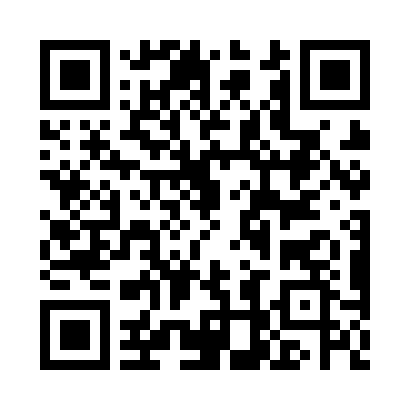 